Муниципальное  общеобразовательное учреждение«Станская средняя общеобразовательная школа» 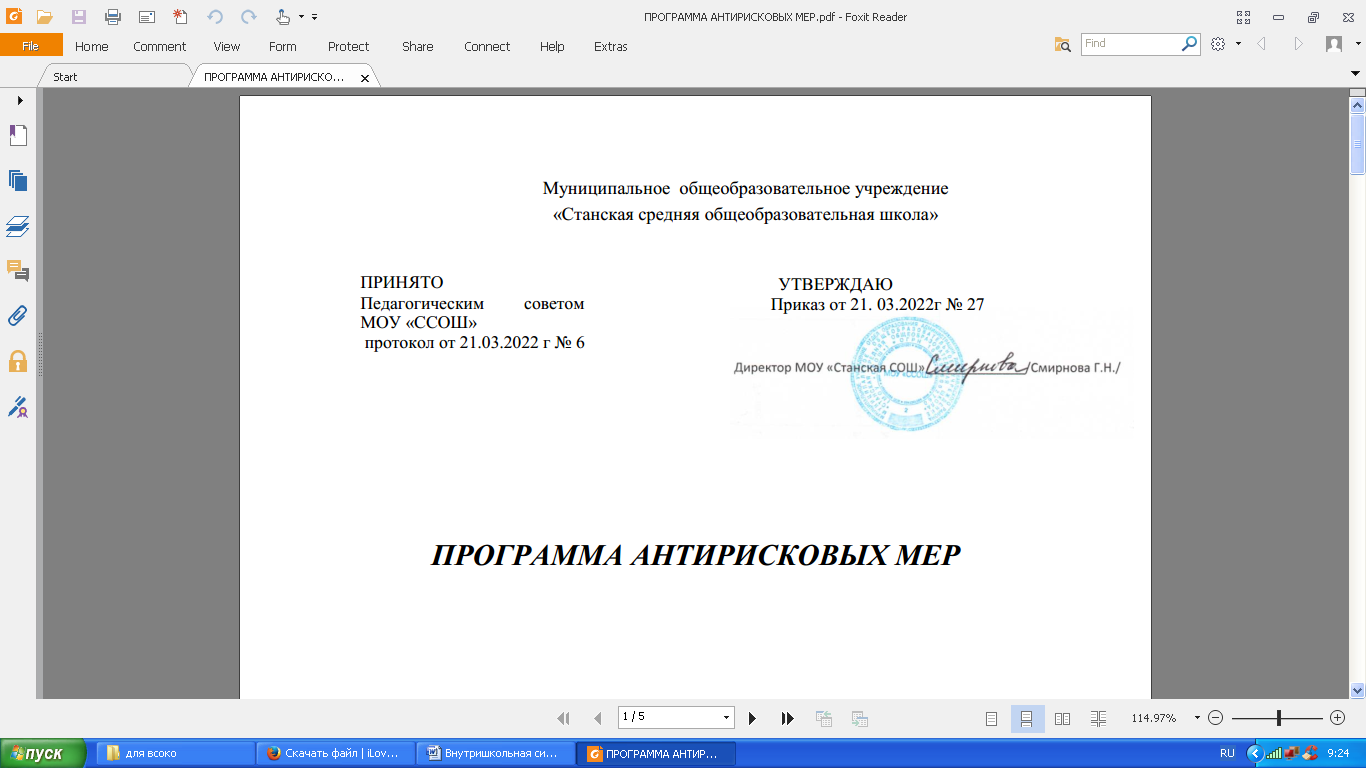 Программа профилактики деструктивного (суицидального) поведения среди учащихся«Жизнь прекрасна!»ПОЯСНИТЕЛЬНАЯ ЗАПИСКА.Основанием разработки программы по профилактике суицидального поведения среди учащихся «Жизнь прекрасна!» (далее - Программа) послужило Письмо Уполномоченного при Президенте РФ по правам ребенка П.Астахова, в котором была изложена ситуация в стране с суицидальным поведением подростков.В Письме отмечено, что «основным фактором, приводящим к суициду, является социально-экономический, связанный с неблагоприятной экономической ситуацией, низким уровнем жизни населения, высоким уровнем пьянства, алкоголизма, наркомании и преступности».В Письме отмечается, что в стране нет единой системы регистрации суицидов, нет мер поддержки детей и родителей. Мотивацией совершения детьми и подростками суицидов являются, чаще всего, семейные конфликты, личностные проблемы, психические заболевания, а также состояние наркотического, алкогольного опьянения, насилие в семье.Большую роль в склонности к суицидам является размещение в сети Интернет информации, провоцирующей ребенка на лишение жизни.Цель программы: организация профилактической работы по предупреждению суицидальных действий среди подростков, сохранение и укрепление психического здоровья обучающихсяЗадачи:Своевременное выявление учащихся, склонных к суицидальным действиям и проведение коррекционной работы с ними.Организация деятельности службы психолого-педагогического сопровождения в ОУ по профилактике суицидального поведения.Межведомственное взаимодействие со специалистами различных учреждений и организаций города.Пропаганда здорового образа жизни. Направления деятельности:Реализация программы проводится в трех направлениях: работа с подростками, работа с семьями, работа с педагогическими кадрам.Создание и поддержание благоприятного психологического климата в коллективе.Профилактика психоэмоционального состояния детей.Организация занятости учащихся. Построение здоровьесберегающей среды в школе.Использование медико-социально-психолого-педагогического сопровождения учебно – воспитательного процесса учащихся. Снятие психологического напряжения в психотравмирующей ситуации .Работа с родительской и педагогической общественностью.Принципы реализации программы:Комплексность;Системность;Целостность;Динамичность (повторяемость);Репрезентативность;Методическое единство.Этапы реализации программыПЛАН МЕРОПРИЯТИЙ ПО ПРОФИЛАКТИКЕСУИЦИДАЛЬНЫХ ПРОЯВЛЕНИЙ СРЕДИ УЧАЩИХСЯИнформационно-просветительское.Выявление и индивидуальная работа с детьми, склонными к суициду.Ожидаемый результат1. Создана эффективная система выявления детей «группы риска» и реабилитации подростков и их семей, находящихся в социально опасном положении; 
2. Налажена координация и межведомственное взаимодействие со специалистами различных учреждений и организаций города, службы психолого-педагогического сопровождения в ОУ, занимающихся профилактикой суицидального поведения несовершеннолетних.
3. Расширены возможности пропаганды здорового образа жизни, направленные на сохранение и укрепление психического здоровья среди обучающихся в образовательных учреждениях города. Список литературыАгрессия у детей и подростков: Учебное пособие/ Под ред. Н. М. Платоновой.- СПб.: Речь, 2006.- 336 с.Воспитание трудного ребёнка. Дети с девиантным поведением: учеб.- метод. пособие/ Под ред. М. И. Рожкова. – М.: Гуманит. изд. центр ВЛАДОС, 2006.- 239 с.Гущина Т. Н. Я и мои ценности…: Тренинговые занятия для развития социальных навыков у старшеклассников. М.: АРКТИ, 2008.- 128 с.Егоров А. Ю., Игумнов С. А. Расстройства поведения у подростков: клинико- психологические аспекты. СПб.: Речь, 2005.- 436 с. Макартычева Г. И. Тренинг для подростков: профилактика асоциального поведения.- СПб.: Речь, 2008.- 192 с.].Методические рекомендации: Здоровьесберегающие технологии в общеобразовательной школе: методология анализа, формы, методы, опыт применения/ Под ред. М. М. Безруких, В. Д. Сонькина. М.: Триада - фарм.- 2002 г.- 114 с. Панков Д. Д., Румянцев А. Г. , Тростанецкая Г. Н. Медицинские и психологические проблемы школьников- подростков: Разговор учителя с врачом.- М.: АПК и ПРО, 2001.- 239 с. Практикум по девиантологии/ Автор- составитель Ю А. Клейберг. – СПб.: Речь,2007.-144 с.Психологическая помощь подростку в кризисных ситуациях: профилактика, технологии, консультирование, занятия, тренинги/ Авт.-сост. М. Ю. Михайлина, М. А. Павлова.- Волгоград: Учитель, 2009.-207 с.Скрипюк И.И. 11 баек для тренеров: истории, мифы, сказки, анекдоты. – СПб.: Питер, 2006. – 176с.Формирование социально- ответственного поведения у детей и молодёжи. Профилактика девиантного и аддиктивного поведения среди детей и молодёжи в учреждениях высшего, среднего и начального профессионального образования: Учебно- методическое пособие.- М.: АПК и ППРО, 2008. – 188 с. Хьелл Л. Зиглер Д. Теории личности. - СПб.: Питер, 2007.- 607 с.Чуричков А., Снегирёв В. Копилка для тренера: сборник разминок, необходимых в любом тренинге.- СПб.: Речь, 2007. -210 с.Заявление родителей/опекунов о согласии 
на участие их ребенка в программе
Директору______________________________________________________________ЗаявлениеЯ, _____________________________________________________________________
(ф.и.о.)
ознакомлен(а) с содержанием программы и согласен(а), с тем, чтобы мой (моя) сын (дочь) _______________________________________________________________________
(ф.и.о. ребенка)
принял(а) участие в профилактической программе «Ценность жизни»«_____» _____________ 20___г. _________________________________
(подпись)
Заявление о согласии на участие в программе
Директору______________________________________________________________ЗаявлениеЯ, _____________________________________________________________________
(ф.и.о.)
ознакомлен(а) с содержанием программы и согласен(а) принять участие в программе «Ценность жизни»«_____» _____________ 20___г. _________________________________ЭтапыЗадачиСодержание деятельностиПланируемый результатСоздание условий для формирования у учащихся антисуицидально-го поведения.1.Анкетирование учащихся и родителей с целью выявления понятия ценности жизни2.Психодиагностика депрессивных состояний у учащихся школы.3.Организация просвещения учащихся, педагогов и родителей.Аналитическая справка по итогам анкетирования.Анализ результатов.Создание банка данных.1.Разработкамодели организации работы по профилактике суицидов среди учащихся школы.2.Разработка критериев оценки деятельности.1.Определение приоритетных направлений деятельности.2.Создание модели организации просвещения субъектов образовательного процесса по вопросам профилактики суицидов среди учащихся.Создание мониторинга.Анализ деятельности.Обобщение результатов.1.Экспертиза и коррекция программы.2.Представление результатов на педсовете школа.3.Обобщение опыта работы.Аналитический отчет.№ п/пмероприятиясрокответственные1.Проведение бесед среди учащихся 6-11 классов о ценности жизни и путях выхода из конфликтных ситуацийв течение годаЗаместитель директора по ВРклассные руководители.2.Выступление на оперативном совещании на тему: « Знакомство с письмом Уполномоченного по правам ребенка в РФ П.Астахова»Заместитель директора 3.Проведение бесед с родителями (индивидуальных и на родительских собраниях) по предупреждению попыток суицидав течение годаЗаместитель классные руководители.4.Вовлечение несовершеннолетних, склонных к депрессивным состояниям, во внеклассные мероприятияв течение годаЗаместитель директора по ПВ,классные руководители.5.Проведение работы по пропаганде здорового образа жизни и профилактике наркомании, алкоголизма, курения.По плануЗаместитель директора по УВРклассные руководители.6.Информирование детей и родителей о центрах психологической помощи и телефонах доверияпостоянно7.Проведение выступления на родительском собрании по теме: «Безопасный интернет»в течение годаЗаместитель директора по ПВ,,педагог-психолог.8.Распространение памяток «Безопасный интернет»в течение годаЗаместитель директора педагог-психолог.9.Организация работы «Почты доверия» в школев течение годаЗаместитель директорапедагог-психолог.10.Проведение психодиагностических исследований, направленных на определение факторов, отрицательно воздействующих на эмоциональное состояние подростков: 
• исследование социального статуса; 
• исследование уровня адаптации; 
• исследование уровня тревожности; 
• шкала социально психологической адаптации (СПА); 
• оценка способов реагирования на конфликтные ситуации. Октябрь, ноябрьпедагог-психолог.11.Проведение круглого стола для педагогов ОУ с привлечением специалистов служб психолого-педагогического сопровождения на темы:• «Влияние тревожности на статусное положение подростка в классе»; 
• «Как помочь детям справиться с горем»; 
• «Психологическая помощь в кризисных ситуациях». 
• «Социально-педагогическая помощь при суицидальном поведении». 
Составление и издание памяток по предупреждению суицидальных попыток среди подростков. в течение годаЗаместитель директора 12.Проведение общешкольного родительского собрания для родителей учащихся подросткового возраста, на одну из тем:Выступления на родительских собраниях в ОУ : 
• «Как помочь ребенку в трудной жизненной ситуации»; 
• «Это должен знать каждый родитель»; 
• «Негативные стили воспитания в семье»; 
• «Дети без вредных привычек»; 
• «Как помочь ребенку в трудной жизненной ситуации»; 
• «Конструктивные детско-родительские отношения». в течение учебного годаЗаместитель директора по ПВ, педагог-психолог,№ п/пмероприятиясрокответственные1.Своевременное выявление детей, склонных к суицидупостоянноЗаместитель директора педагог-психолог,классные руководители.2.Проведение диагностики на выявление депрессивного состояния учащихсяв течение годапедагог-психолог,3.Проведение индивидуальных бесед с учащимися, склонными к депрессиипостоянноЗаместитель директора по ВРпедагог-психолог.4.Классным руководителям осуществлять контроль за поведением и учебой детей, склонных к депрессиипостоянноЗаместитель директора классные руководители5.Обследование условий жизни детей в семье с целью выявления причин суицидального проявления у подростковПо мере необходимостиЗаместитель директора по ПВ,педагог-психолог6.Проведение индивидуальных бесед с родителями детей, склонных к депрессииПо мере необходимостиЗаместитель директора по ПВ,педагог-психолог7.Информирование детей и родителей о центрах психологической помощи и телефонах доверияВ течение годаЗаместитель директора по ПВ,педагог-психолог8.Организация и проведение индивидуальной коррекционной работы с детьми, направленной на стабилизацию эмоционального состояния, формирование умений положительного восприятия реальности.По мере необходимостиПедагог-психолог